VET-NEWS YOU CAN USEMARCH 2018Benefits UpdateThe U.S. Office of Personnel Management (OPM), in partnership with the Defense Health Agency (DHA) and the Department of Defense (DoD), announced the Federal Employees Dental and Vision Insurance Program (FEDVIP) will be offered for the first time to TRICARE eligible retirees and their families during the 2018 Federal Benefits Open Season.  The TRICARE Retiree Dental Program ends on Dec. 31, 2018. Those enrolled in TRDP must choose a dental plan through FEDVIP to have coverage in 2019. Enrollment is not automatic. Most beneficiaries in a TRICARE health plan may enroll in a FEDVIP vision plan. This comprehensive vision coverage, including eyeglasses or contacts, is in addition to the routine eye examination benefit that many beneficiaries have under TRICARE Prime or TRICARE Select.  The Federal Benefits Open Season enrollment period, Nov. 12, 2018 through Dec. 10, 2018, runs concurrently with the TRICARE Open Season. Coverage will be effective Jan. 1, 2019.  For more information, visit www.TRICARE.benefeds.com. 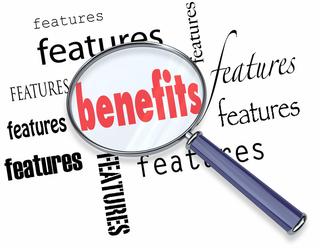 Vet-Tix!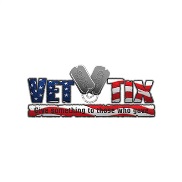 Trying to make the ole’ paycheck stretch farther has gotten easier with Vet Tix!  Their mission is to give something to those who gave and as a veteran you’ve earned the opportunity to secure tickets for sporting events, concerts, performing arts and a host of other venues at no cost to you.  For more information visit www.vettix.org Mini-Directory Veterans ServicesVeterans Benefits:		https://benefits.va.gov/benefits/ 		Veterans Health: 		https://www.myhealth.va.gov/mhv-portal-web/ 	National Resource Directory:  	https://nrd.govCompensation:  		https://www.benefits.va.gov/COMPENSATION/types-disability.aspImportant Phone Numbers:Veterans Crisis Line:	1-800-273-8255 (Press 1)Benefits:		1-800-827-1000Health Care:		1-877-222-8387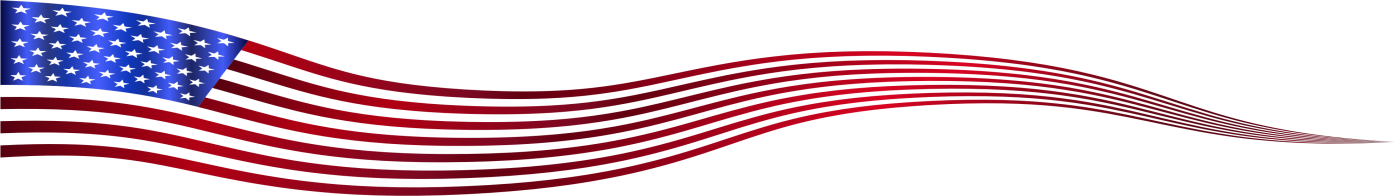 